Бурмистрова Татьяна Павловна«Осеннее настроение в искусстве»Бинарный урок   1 классПредварительная работа: беседы об осени, разучивание стихов, песен, рассматривание и беседы по картинам И. Левитана, И.Остроухова, В.Поленова, А. Кувина, В. Фомюка, слушание музыкальных произведений А.Вивальди «Осень»  I и  II части, «Осенняя песнь. Октябрь» из цикла «Времена года «П. И. Чайковского,  В.Ребиков «Осенние листья»).Оборудование: презентация «Осеннее настроение в искусстве» , аудиозаписи (А.Вивальди «Осень»  I и  II части, «Осенняя песнь. Октябрь» из цикла «Времена года «П. И. Чайковского,  В.Ребиков «Осенние листья»), мольберты, бумага (разного формата, гуашь, акварель,  кисти), осенние листья.Цель: развивать художественно-эстетический вкус и коммуникативные способности у детей через разные виды искусств.ЗадачиРазвивать эстетическое восприятие осенней природы через художественно-речевую, музыкальную, игровую и продуктивную деятельность.  Уметь различать средства художественной выразительности, используемые авторами для передачи настроения и находить близкие средства выразительности в разных видах искусства: музыке, живописи, поэзии.Научить сравнивать музыкальные и поэтические произведения с похожими названиями, различать оттенки настроений. Формировать умение высказывать свои мысли  о содержании музыки, картин, стихотворений.Развивать творческую фантазию в выборе имитационных движений.Совершенствовать умение выразительно петь, слышать и передавать ладовые, темповые и динамические изменения в музыке. Воспитывать у детей положительное отношение к поэзии, интерес к классической музыке, к художественно-творческой деятельности.Воспитывать эмоциональную отзывчивость на произведения музыки, живописи, поэзии различного характера.Воспитывать умение договариваться, слушать друг друга, взаимодействовать в коллективном труде.Ход занятия:Звучит музыка Вивальди «Осень»Преподаватель : Здравствуйте, ребята!  Сегодня мы проведём интегрированное занятие. Давайте вспомним, что означает интегрированное, как мы можем это показать (дети скрещивают пальцы). Мы будем говорить о том, как дополняют друг друга музыка, живопись и поэзия.  (Мы  надеваем накидки с символами (композитор – скрипичный и басовый  ключи, ноты… поэт – перо книга…,  художник - палитра, кисти…,  украшенные разноцветными листьями). Ребята, посмотрите на нас и скажите, что нас объединяет (разноцветные листья). Попробуем понять, как музыка может быть связана с живописью и поэзией, и как многообразно она может воспеть праздничное нарядное по цвету время года – осень. Поэт: Поэт рисует осень словами, Художник: Художник изображает её на бумаге, на холсте. Композитор: А композиторы отображают всю красоту осени в музыке, которая несёт в себе множество чувств, настроений, образов и эмоций. Поэт:Мы сегодня поговорим про осень. Осень бывает разная. Может быть очень радостной,  яркой,  богатой  урожаем. Такую осень  называют «Золотой».  А бывает очень  грустной, с тихим плачем мелкого дождика, туманами, поникшей, опадающей листвой, холодными ветрами, ночными заморозками, первым снегом. Этот период осени называют поздней .Золотую осень любят за ясные дни, за красоту лесов, написанных золотой и багряной краской. Песня «Золотая осень»Поэт: (читает стихотворение А.Толстого «Осень») Обсыпается весь наш бедный сад,Листья пожелтелые по ветру летят;Лишь в дали красуется, там, на дне долин,Кисти ярко - красные вянущих рябин...»Художник:А я предлагаю вам рассмотреть картины художников. И. Левитан «Золотая осень»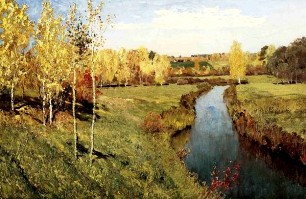 А теперь посмотрите на эту картину и скажите, какое время года изображено на картине? Ответы детей (осень)Осень – самое любимое время года Левитана, и больше всего картин художник посвятил именно осени. Одно из самых известных полотен – «Золотая осень» - написано в 1895 году. Сейчас я вам прочитаю два стихотворенияи вы мне скажете, какое из них подходит к этой картине.
Над хмурой землёюНеподвижно и низко висят облака;Жёлтый лес отуманен свинцовою мглою,В жёлтый берег без умолку бьётся река...В сердце - грустные думы и грустные звуки….Осень - рыжая девчонкаШьет наряды тонко-тонко:Красные, бордовые, желтые листки -Это лоскутки.Дети выбирают второе стихотворение.Далее художник предлагает им внимательно посмотреть картину и сказать, что изображено на ней.(Ответы детей)Художник:Художник изобразил уголок природы с бегущим ручейком и березовой рощицей на берегу. Стоит великолепный солнечный осенний день. Воздух прозрачен и свеж, в нем ещё разлито тепло. Торжественный покой царит во всей природе: прозрачна ясность далей, неподвижна листва на деревьях и по-осеннему спокойна вода в речке.Ребята, какие же краски использовал художник в этой картине? (Ответы детей). Художник в своей картине использовал радостные, весёлые краски, чтобы картина получилась яркой, красивой.
А сейчас мы рассмотрим ещё несколько картин.  И.Остроухов «Золотая осень» 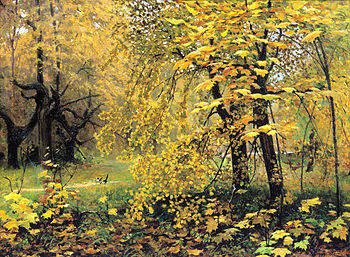  В.Поленов «Золотая осень»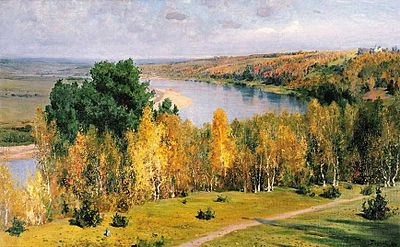   Вопросы:Какие краски используют художники в своих картинах? Почему художники назвали свои картины «Золотая осень»?Что изображено  на этих картинах? (лес)Что объединяет все эти картины? (пейзаж, краски)Что такое пейзаж? (изображение природы)Поэт: Давайте вспомним: как называется первый месяц осени.(Сентябрь) Я хочу прочитать вам одно яркое, красивое стихотворение об осени. Написал          Лес, точно терем расписной                      Лиловый, золотой, багряный.                      Весёлой, пёстрою стеной                      Стоит над светлою поляной.                      Берёзы жёлтою резьбой                      Блестят в лазури  голубой.                      Как вышки, ёлочки темнеют,                      А между клёнами синеют,                      То там, то здесь, в листве сквозной,                          Просветы в небо, что оконца,                      Лес пахнет дубом и сосной,                      За лето высох он от солнца.  Вопросы:Скажите, ребята, с чем сравнивает поэт осенний лес? Как вы думаете, почему поэт сравнивает осенний лес с расписным теремом?Какие цвета нашёл поэт  в осеннем лесу?Почему, поэт говорит о «резьбе» берёз? (Золотые листья берёз создают впечатление искусной резьбы по дереву, причудливого кружева.)О какой лазури  идёт речь? (Конечно, о голубом небе: лазурь – светло-синий цвет.)Почему, о листве клёна говорится, что она сквозная? (Потому что она не такая густая, как летом, листва поредела, образовались  «оконца» через которые видно голубое небо.)Какое настроение возникает у вас во время чтения этого стихотворения? Композитор :Разминка (логоритмическое упражнение)По дороге золочёной (шагают)Осень в гости к нам пришла (пр.р.на л.плечо,л.р на пр.плечо,хлоп-хлоп-шлёп)И зверятам, и ребятам (три хлопка у пр.уха,три хлопка у л.уха)Всем подарки принесла (2 тарелочки,шлёп,шлёп)Яблоки на веточках висели и скучали (поднять руки вверх, кисти опущены)Девочки и мальчики ветки раскачали (покачать поднятыми руками)Яблоки о землю громко застучали (постучать о колени).Поэт:Разыгралась непогода,Зябнут руки на ветру,Раскачал ветрило воды,Лес ломает на бору.Сосны-мачты у болотаОпрокидывает вспять,Золотая осень? Что-тоЗолотую не узнать.(Н. Заболоцкий)Ребята, назовите второй месяц осени. Проводится беседаКомпозитор: Композитор П.И. Чайковский написал про осень музыку. Давайте послушаем её и постараемся понять, какое настроение было у композитора, когда он писал пьесу  Октябрь. Осенняя песня» из альбома « Времена года». «Октябрь» - муз. Чайковского (мы возьмём листочки и попробуем передать настроение произведения).Вопросы:1.Какое настроение композитор выразил в своём произведении?Ответы детей: грустное, задумчивое, мягкое, лиричное… Правильно. Пьеса жалобная, задумчивая, в середине немного взволнованная, беспокойная, но потом опять печальная, поникшая.2. Какая картина изображена в музыке? Ответы детей: картина поздней, хмурой осени. Дует ветер, наступают холода.Да! В музыке можно услышать и порывы ветра (5, 6 такты), и как падают листья (7, 8 такты). Мелодия звучит неторопливо, с остановками, печально и уныло.  А сейчас сравним, созвучно ли настроение  пьесы  стихотворению  А. Плещеева «Осень наступила».Поэт:Стихотворение А. Плещеева «Осень наступила». Давайте все вместе прочитаем его с движениями и мимикой.Осень наступила (дети разводят руки в стороны),Высохли цветы (поднимают и опускают кисти рук),И глядят уныло (с грустным выражением лица наклоняют голову набок),Голые кусты (руки с раскрытыми ладонями поднимают вверх).Вянет и желтеет (опускают кисти рук)Травка на лугах («рисуют» в воздухе травку),Только зеленеет (разводят руки в стороны)Озимь на полях (рукой «обводят» перед собой полукруг).Туча небо кроет (поднятой рукой «рисуют» тучу),Солнце не блестит (показывают рукой наверх и делают движение головой - знак отрицания),Ветер в поле воет (наклоняют поднятые руки вправо-влево),Дождик моросит («рисуют» капельки дождя)...Зашумели воды (одну руку прикладывают к уху)Быстрого ручья (другой рукой «рисуют» волнистую линию),Птички улетели (делают взмахи руками-крыльями)В тёплые края (машут рукой - прощаются).Композитор: И пьеса П. И. Чайковского и стихотворение А. Плещеева передают картину поздней осени. А теперь мы с вами исполним знакомые песни про осень. Песня «Осень как рыжая кошка»Песня «Осенний вальс»Вопросы:1.Почему автор песни сравнил осень с рыжей кошкой?2.Как динамика (piano) связана с поступью кошки и осенним настроением?3.Почему композитор песни «Осенний вальс» выбрал  жанра вальса?(напоминает кружение листьев)4.В каком ладу написаны обе песни? (минор)Художник: Ребята, а теперь назовите последний месяц осени.  И.Левитан «Поздняя осень»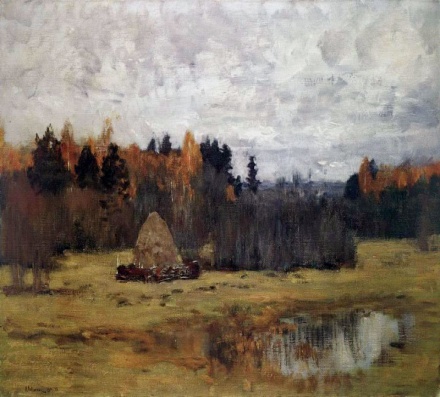 А Кувин «Поздняя осень»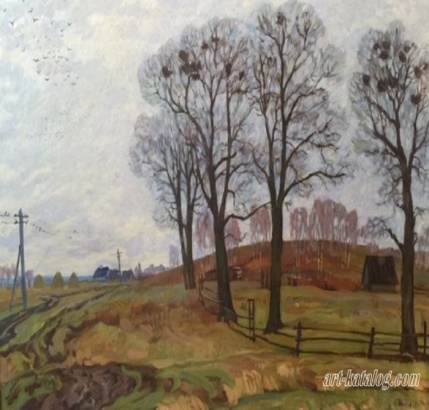 В. Фомюк  «Поздняя осень»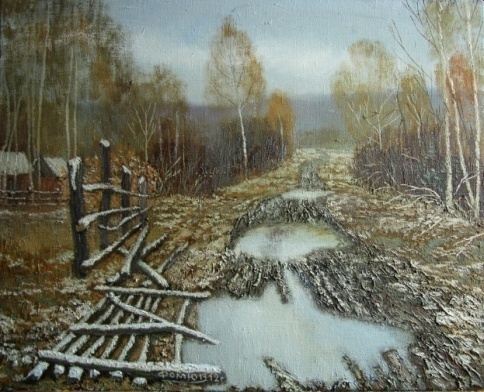 Ребята, посмотрите эти картины отличаются от предыдущих. Деревья, которые стояли такие нарядные, одетые в жёлтую, красную, бордовую листву, вдруг начинают её сбрасывать. Что это? (листопад). Это явление природы бывает только осенью.И вот деревья уже почти голые, солнышко светит всё реже и реже, чаще идут дожди, а кое-где уже выпадает снег. Это последний месяц осени. Как он называется? (ноябрь)Композитор.  А сейчас мы послушаем, какое настроение  итальянский композитор Антонио Вивальди выразил в произведении «Осень» II часть.Вопросы:1.Какое настроение у этого музыкального произведения? Ответы детей: грустное, печальное, жалобное, серое, плачущее.   Да, в этой пьесе выражено тоскливое, подавленное, печальное настроение, созвучное неуютной, безрадостной картине увядающей природы. Музыка звучит монотонно, жалобно.  А про эту музыку можно сказать сумрачная? А сейчас мы послушаем, как звучит в этих картинах стихотворение русского поэта А.С. Пушкина.Ребёнок: Уж небо осенью дышало,Уж реже солнышко блистало,Короче становился день,Лесов таинственная сеньС печальным шумом обнажалась,Ложился на поля туман,Гусей крикливых караванТянулся к югу: приближаласьДовольно скучная пора;Стоял ноябрь уж у двора.Итак, давайте подведём итоги: всегда ли осень одинаковая?  (ЕСТЬ РАННЯЯ ОСЕНЬ, ЕСТЬ ЗОЛОТАЯ ОСЕНЬ, ЕСТЬ ПОЗДНЯЯ ОСЕНЬ).Поэт:У каждого времени года есть три сына. Что это за сыновья? Правильно месяцы. Вы знаете названия зимних месяцев? А весенних? А летних? А как зовут сыновей Осени? (Сентябрь, Октябрь, Ноябрь). Правильно  молодцы.Художник: Вот  ребята посмотрите на экране три репродукции осени. Посмотрите внимательно расставьте их по очередности, по месяцам. По каким признакам вы это определили.   ( Ответы детей).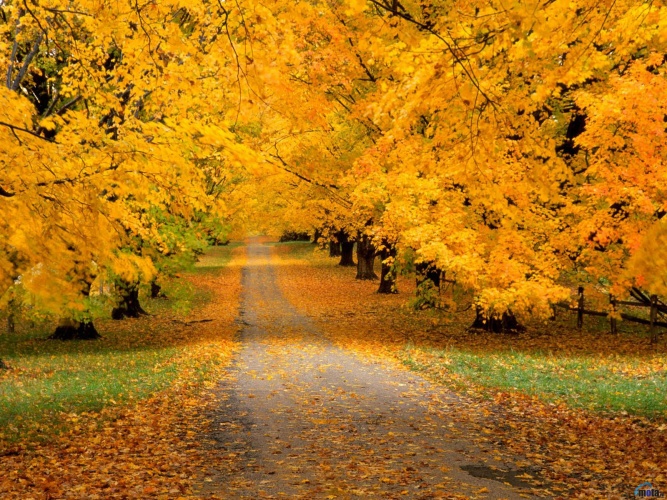 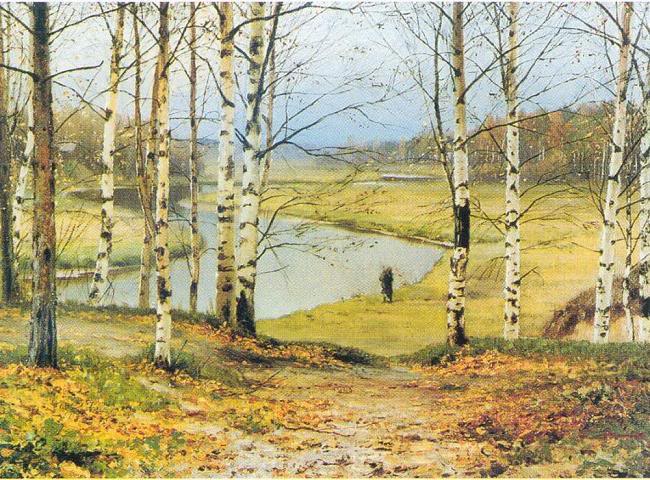 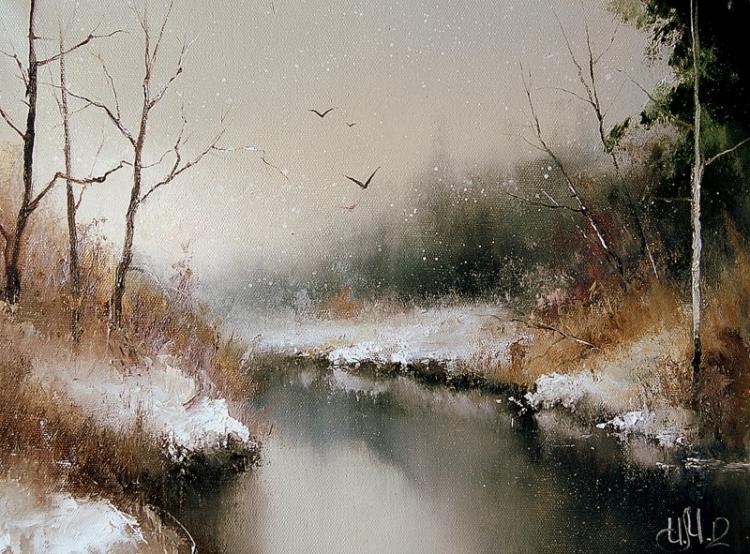 Песня «Осенние подарки»Звучит произведение Ребикова «Осенние листья»Композитор: А теперь встанем в круг, закроем глаза и постараемся представить лес. Представим себя в образе деревьев. Покажем движениями. Как они качают ветвями; вот наши руки стали лёгкими, лёгкими и мы превратились в осенние листочки (дети приседают, плавно кружась). Ветер – ветерок, пролетая через лес, ахнул от восхищения: на земле лежал необыкновенной красоты ковёр из разноцветных листьев. Он опустился вниз и стал играть с ними: поднимал с земли один листочек за другим и подбрасывал в воздух. Листочки были рады покружиться в танце, они собирались в большой красивый букет и снова разлетались в разные стороны, всё кружились,  кружились, кружились… Попробуем создать образ сильных, могучих деревьев. Вот какие огромные, могучие стволы у ваших деревьев, стволы тянуться вверх, переплетаясь между собой. В такой кроне уютно белкам и птицам. А сами деревья ничего не страшатся, ни бури, ни грозы, ни одиночества. Художник: Сейчас я предлагаю занять рабочие места и выразить свои чувства на листе бумаги. О  настроении ваших рисунков должны говорить используемые вами цвета: холодные и тёплые. Не бойтесь смешивать их. Ведь, как мы уже выяснили, осенняя природа богата самыми разными красками. В работе вам помогут воображение и творчество. (Дети рисуют)По окончании работы рисунки раскладываются на ковре. Дети рассматривают их, рассказывают о своём рисункеКомпозитор: Итак, мы  сегодня убедились, что музыка может сочетаться со стихами, картинами, всё это связано между собой, выражает один образ, подчинено одному настроению. И как замечательно, если рядом и внутри вас будет прекрасный мир искусства – живопись, поэзия, музыка. 